Комитет по развитию и интеллектуальной собственности (КРИС)Девятнадцатая сессияЖенева, 15–19 мая 2017 г.ПОВЕСТКА ДНЯпринята Комитетом	Открытие сессии	Выборы должностных лиц	Принятие повестки дняСм. настоящий документ.	Принятие проекта отчета о восемнадцатой сессии КРИС		См. документ CDIP/18/11 Prov.	Общие заявления	Мониторинг, оценка, обсуждение и отчетность, касающиеся выполнения всех рекомендаций Повестки дня в области развития, и рассмотрение отчета Генерального директора о реализации Повестки дня в области развитияОтчет Генерального директора о ходе реализации Повестки дня в области развитияСм. документ CDIP/19/2.Отчет об оценке проекта «Интеллектуальная собственность (ИС) и управление образцами для развития бизнеса в развивающихся и наименее развитых странах (НРС)»См. документ CDIP/19/4.Отчет о ходе реализации новых видов деятельности ВОИС, связанных с использованием авторского права в целях содействия доступу к информационному и творческому контентуСм. документ CDIP/19/8.6. (i)	Техническая помощь ВОИС в области сотрудничества в целях развитияВозможные улучшения веб-страницы ВОИС, посвященной технической помощи ВОИС См. документ CDIP/19/10.	Рассмотрение программы работы по выполнению принятых рекомендацийОтчет о рекомендациях, вынесенных по результатам независимого анализа выполнения рекомендаций Повестки дня в области развитияСм. документы CDIP/18/7 и CDIP/19/3.Обобщенная характеристика мероприятий, реализованных по линии сотрудничества Юг-Юг в рамках Всемирной организации интеллектуальной собственностиСм. документ CDIP/19/5.Отчет о вкладе ВОИС в достижение ЦУР и выполнение связанных с ними задач См. документ CDIP/19/6.Предложение Африканской группы о проведении международной конференции по интеллектуальной собственности и развитию на двухлетней основеСм. документ CDIP/19/7.Проект «Управление объектами интеллектуальной собственности и передача технологии:  содействие эффективному использованию интеллектуальной собственности в развивающихся странах, наименее развитых странах и странах с переходной экономикой», предложенный Южной Африкой См. документ CDIP/19/11.Решение Генеральной Ассамблеи ВОИС по вопросам, касающимся КРИССм. документ ы CDIP/12/5 и CDIP/18/10.Обсуждение путей достижения ЦУР на будущих сессиях КРИССм. документ CDIP18/4.Обсуждение совместного предложения делегаций Соединенных Штатов, Австралии и Канады относительно мероприятий, касающихся передачи технологииСм. приложение I к документу CDIP/18/6 Rev. 	Дальнейшая работа	Резюме Председателя	Закрытие сессии [Конец документа]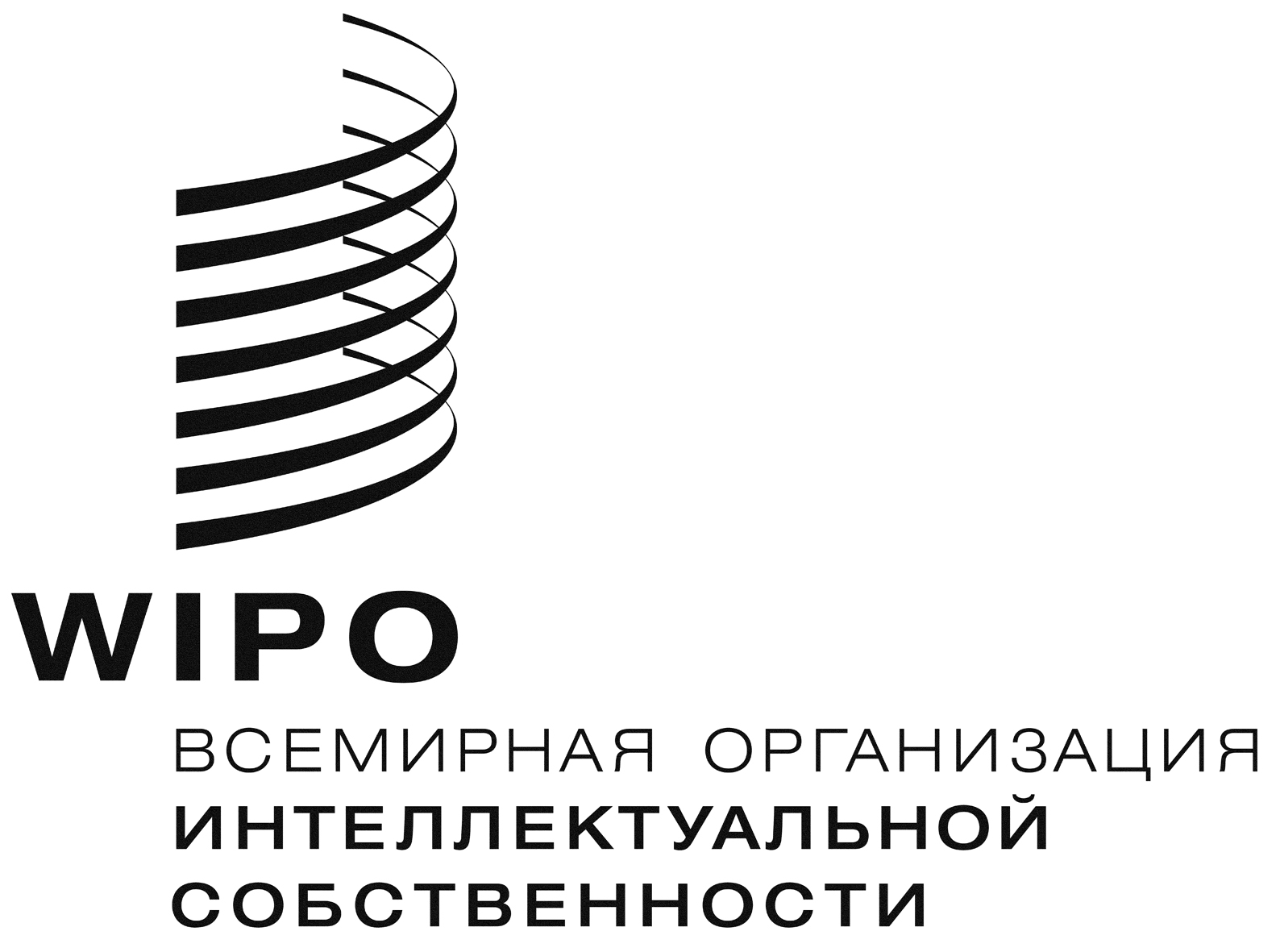 R  CDIP/19/1      CDIP/19/1      CDIP/19/1    оригинал:  английскийоригинал:  английскийоригинал:  английскийдата:  15 мая 2017 г.дата:  15 мая 2017 г.дата:  15 мая 2017 г.